48. Дисперсия света- это явление, обусловленное зависимостью абсолютного показателя преломления вещества от частоты (или длины волны) света.49. Строение атома по Резерфорду - атом состоит из небольшого положительно заряженного ядра, в котором сосредоточена почти вся масса атома, вокруг которого движутся электроны, - подобно тому, как планеты движутся вокруг Солнца50. Постулаты Бора - атом может находится в специальных стационарных состояниях  в которых он не излучает и не поглощает энергию. Атом излучает энергию тогда, когда электрон в атоме переходит  из состояния с более высокой энергией в состояние с более низкой энергией, при этом энергия электромагнитного излучения определяется следующим образом hν=Em-En.51.Законы фотоэффекта- 1) Фототок насыщения пропорционален световому потоку, падающему на металл. 2) Кинетическая энергия фотоэлектронов не зависит от интенсивности  падающего света, а зависит только от его частоты52. Формула Эйнштейна для фотоэффекта- hν=Авых+(mv2)/253. Ядерные реакции. α, β, γ –распад. 1) α - распад ,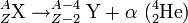 2) β – распад  3) коротковолновое электромагнитное излучение , испускаемое ядрами атомов.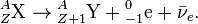 54. Дозы радиоактивного излучения . Доза излучения – величина энергии, поглощенной в единице объема облучаемого вещества. Мощность дозы облучения – количество энергии, которое получил организм за единицу времени. Поглощенная доза излучения – количество ионизирующего излучения  любого вида, поглощенное в единице массы облучаемого вещества. Эквивалентная доза – количество поглощенной энергии любого вида ИИ с учетом биологического эффекта, характерного для каждого вида излучений. Единица эквивалентной дозы – БЭР. 1 Гр=100 рад. Рентген – это такая доза рентгеновских или гамма-лучей, которая в 1 куб. см воздуха (0,001293 г) при 0 град. и 760 мм рт. ст. создает в воздухе ионы зарядом в 1 электростатическую единицу электричества для ионов каждого знака. D0 [Кл/кг] 1 Р=2,58∙10-4 Кл/кг. Поглощенная доза ИИ – внесистемная единица (рад/кг), при которой в 1 г облучаемого вещества поглощается 100 эргов энергии любого вида излучения. 1 рад=10-2 Дж/кг55. Закон радиоактивного распада. N=N0·2-t/T N-кол-во атомов к моменту времени t, T-период полураспада, t-интервал времени.56. Термоядерный синтез   - синтез более тяжёлых атомных ядер из более лёгких, с целью получения энергии.